10 класІ тур          Завдання 1-10 мають п’ять варіантів відповіді, серед яких лише один правильний. Позначте правильну, на Вашу думку, відповідь. Всі необхідні розрахунки можна виконувати на чернетці. 1. Найменша сонячна пляма має видимий діаметр 0,7". Вкажіть значення лінійного діаметру цієї плями в км.Відповідь:  Б – 5002. Коли Земля знаходиться на min відстані від Сонця?Відповідь:  А – січень3. Знайдіть найбільшу висоту, якої досягає Сонце впродовж року на північному полярному колі.       Відповідь:  В – 46˚52´ 4. Визначити висоту ареостаціонарної орбіти в кілометрах, якщо період обертання Марса навколо власної вісі 24 год  37 хв.          Відповідь:  В – 17 0005. Коли Земля рухається з mах швидкістю по орбіті навкруги Сонця?        Відповідь:  Б – січень6. Зоря якого кольору мають найвищу температуру на поверхні?        Відповідь:  Д – сині7.  Відстань до найближчої до нас галактики Туманність Андромеди складає 2,3 млн. світлових років. Чому дорівнює ця відстань у кілопарсеках?Відповідь:  Д – 7008.  В якому сузір’ї знаходиться зоря Дубхе?Відповідь:  Г – Велика Ведмедиця 9.  22 червня Сонце піднялось на максимальну висоту 600 над горизонтом. На яку максимальну висоту воно підніметься в цьому ж пункті 22 грудня?Відповідь:  Г – 130 06/10.  При прольоті комети біля Сонця її хвіст...Відповідь:  Б – Спрямований від Сонця 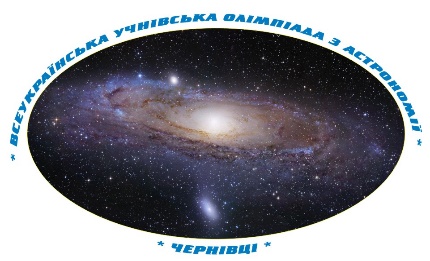 Департамент освіти і науки Чернівецької облдержадміністраціїІнститут післядипломної педагогічної освіти Чернівецької області II етап Всеукраїнської учнівської олімпіади з астрономії 2018/2019 н.р.АБВГД600500550650200АБВГДсіченьберезеньтравеньчервеньгруденьАБВГД0˚70˚18´46˚52´25˚26´90˚АБВГД15 00016 00017 00018 00020 000АБВГДгруденьсіченьберезеньчервеньвересеньАБВГДчервоніпомеранчевіжовтібілісиніАБВГД70007500770700АБВГДМалий ПесВеликий ПесМала ВедмедицяВелика ВедмедицяОрелАБВГД360 33/600230 27/130 06/Визначити не можливоАБВГДСпрямований в бік СонцяСпрямований від СонцяСпрямований в бік руху кометиСпрямований вздовж траєкторії рухуЗникає